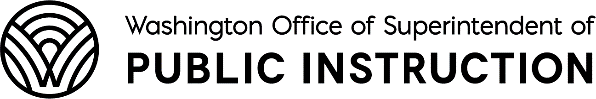 FORM SPI P-223RS (Rev. 8/2023)INSTRUCTIONS FOR COMPLETING FORM SPI P-223RS(Complete a separate form for each LEA served by the reporting college.)Count Dates (WAC 392-169-100)For all Running Start classes, except Washington State University, the monthly count days are the first university day of each of the months of October through August.For Washington State University Running Start classes offered at the college campus, count enrollment as of the first university day of each of the months of September through July but report the enrollment on the following month’s Form P-223RS.Due Dates and Routing of Form P-223RSSubmit forms to the LEA’s business offices on or before the eighth calendar day of each month, October through August.Submit a separate form to each LEA sending Running Start students to the college. If the actual enrollment is not available by the due date, the college must submit their estimated enrollment number by the due date and then submit a revised form when the actual enrollment is known. Submit revised forms whenever errors are discovered.LEAs must submit enrollment on or around the 13th calendar day of each month.The provisions of chapter 392-117 WAC, Timely Reporting, apply to state funding for Running Start. Failure to report by the due date or in the form required can result in the reduction or delay of state apportionment payments.PurposeCommunity and technical colleges, as well as Central Washington University, Eastern Washington University, The Evergreen State College, Northwest Indian College, Spokane Tribal College, and Washington State University, if participating, use this form to report Running Start students. Running Start students earn both high school and college credit for college courses. Running Start enrollment generates state basic education funding, which is paid to the LEA for transmittal to the college (less a seven percent administrative fee).Enrollment CountsTo be counted, a student must:Be under 21 years of age at the beginning of the school year.Be enrolled tuition free.For all college terms except summer, be enrolled in 11th or 12th grade. For the summer term only, a student who has completed the 10th grade would be eligible. Has not met the LEA high school graduation requirement at the beginning of the school year and by June.Be enrolled in college-level courses on the count date for which the student is earning both high school and college credit.Limitations on Enrollment CountsDo not report:A student who has dropped out, transferred to another college, or not participated in instructional activities on at least one college day since the last enrollment count date.Students are limited to no more than 10 college credits for the summer quarter. No student can be claimed for more than 1.40 AAFTE for Running Start.Enrollment that generates state funding for higher education or adult education for the college.As a general rule, a student’s eligibility for Running Start program terminates at the end of the student’s 12th grade regular academic year. See WAC 392-169-055.Applicable Laws and RegulationsFunding for Running Start students is provided as defined in RCW 28A.600.310 (as amended by Chapter 222, Laws of 1993). Rules governing the Running Start program are contained in chapter 392-169 WAC. Form P-223RS by Office of Superintendent of Public Instruction is licensed under a Creative Commons Attribution-NoDerivatives 4.0 International License.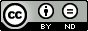 Documentation for Audit PurposesRetain P-223RS reports for 6 years. Retain supporting documentation until completion of the Washington State Auditor’s Office examination ofthe school year. Documentation should show the student’s enrolled status on the count date and evidence of participation in college instruction since the last enrollment count date.ReferencesSee WAC 392-121-187 for rules governing technical college direct- funded enrollment.See the School Apportionment and Financial Services Annual Enrollment Bulletin for additional guidelines and instructions on enrollment reporting at OSPI’s Bulletin webpage.QuestionsFor additional information contact Becky McLean, OSPI, School Apportionment and Financial Services, at 360-725-6306.On the lines provided, enter the college name, school term, report month, LEA name and LEA number. Prepare a separate form for each LEA.EnrollmentIn the boxes provided, enter the number of 11th and 12th grade enrolled Running Start students, and the college nonvocational and vocational FTE on the monthly count day. For the summer term only, enter the number of 10th grade students and their FTE. If the LEA does not require the grade level information, enter the total of all students in the Total fields only.Individual Enrolled StudentsReport the name of each enrolled Running Start student on the monthly count date. Report the grade level of each student only if required by the LEA.FTE Enrollment to ReportReport nonvocational and vocational enrollment in the columns provided. Report vocational enrollment only for courses in a vocational approved program or track taught by a vocationally certified instructor. Report the classification of instructional programs (CIP) codes in the appropriate column.Determining FTEDetermine each student’s FTE based on their enrolled college credits. 15 enrolled college credits equals 1.00 FTE. Use the following formula to calculate the student’s FTE:# of enrolled college credits ÷ 15Report FTE rounded to two decimal places (e.g., 0.33, or 0.80).Limitation on FTE CountsColleges are limited in counting any student for more than 1.40 FTE in any month (including combined nonvocational and vocational FTE). The college 1.40 FTE limitation applies to students enrolled in multiple colleges.Additionally, students enrolled in high school (11th or 12th grade) and Running Start (college) may not exceed the allowed combined maximum FTE of 1.40, except for specific cases in the months of December and January. For further guidance, refer to the Running Start: A Technical Guide for Enrollment and Reporting regarding the Running Start Updates on 1.40 FTE Limitation.Alternative Report FormsA college may submit alternative (computer-generated)P-223RS reports in lieu of the paper form provided if the report:Displays all of the information required on Form P-223RS except for LEAs who do not require the students’ grade level information.Is signed by the authorized college official.Is acceptable to the LEA.Faxed or emailed reports are permitted if acceptable to the LEA.ESDCODISTMONTHLY REPORT OF RUNNING START ENROLLMENTMONTHLY REPORT OF RUNNING START ENROLLMENTMONTHLY REPORT OF RUNNING START ENROLLMENTMONTHLY REPORT OF RUNNING START ENROLLMENTMONTHLY REPORT OF RUNNING START ENROLLMENTMONTHLY REPORT OF RUNNING START ENROLLMENT(See reverse side for instructions)(See reverse side for instructions)(See reverse side for instructions)(See reverse side for instructions)(See reverse side for instructions)(See reverse side for instructions)COLLEGE NAMESCHOOL TERMREPORT MONTHREPORT MONTHREPORT MONTHREPORT MONTHLOCAL EDUCATION AGENCY (LEA) NAMELEA NO.REPORT YEAR2023–24REPORT YEAR2023–24REPORT YEAR2023–24REPORT YEAR2023–24Running Start HeadcountRunning Start Nonvocational FTERunning Start Vocational FTETenth Grade1Eleventh Grade  Twelfth Grade  TotalsENROLLED STUDENTS (Attach additional pages as needed)ENROLLED STUDENTS (Attach additional pages as needed)ENROLLED STUDENTS (Attach additional pages as needed)ENROLLED STUDENTS (Attach additional pages as needed)ENROLLED STUDENTS (Attach additional pages as needed)ENROLLED STUDENTS (Attach additional pages as needed)ENROLLED STUDENTS (Attach additional pages as needed)ENROLLED STUDENTS (Attach additional pages as needed)Student NameGradeNonvocational EnrollmentNonvocational EnrollmentNonvocational EnrollmentVocational EnrollmentVocational EnrollmentVocational EnrollmentStudent NameGrade# of Credits 2# of Credits 2FTE 3# of Credits 2FTE 3CIP Code1.2.3.4.5.6.7.8.9.10.11.12.13.14.15.16.17.18.19.20.21.22.23.24.25.Total of FTETotal of FTETotal of FTETotal of FTE1 Students who completed 10th grade are eligible to enroll in the summer quarter only.    2 Report the student’s enrolled college credits.    3 Using the Running Start formula, calculate and report the student’s Running Start FTE (# of enrolled college credits ÷ 15).1 Students who completed 10th grade are eligible to enroll in the summer quarter only.    2 Report the student’s enrolled college credits.    3 Using the Running Start formula, calculate and report the student’s Running Start FTE (# of enrolled college credits ÷ 15).1 Students who completed 10th grade are eligible to enroll in the summer quarter only.    2 Report the student’s enrolled college credits.    3 Using the Running Start formula, calculate and report the student’s Running Start FTE (# of enrolled college credits ÷ 15).1 Students who completed 10th grade are eligible to enroll in the summer quarter only.    2 Report the student’s enrolled college credits.    3 Using the Running Start formula, calculate and report the student’s Running Start FTE (# of enrolled college credits ÷ 15).1 Students who completed 10th grade are eligible to enroll in the summer quarter only.    2 Report the student’s enrolled college credits.    3 Using the Running Start formula, calculate and report the student’s Running Start FTE (# of enrolled college credits ÷ 15).1 Students who completed 10th grade are eligible to enroll in the summer quarter only.    2 Report the student’s enrolled college credits.    3 Using the Running Start formula, calculate and report the student’s Running Start FTE (# of enrolled college credits ÷ 15).1 Students who completed 10th grade are eligible to enroll in the summer quarter only.    2 Report the student’s enrolled college credits.    3 Using the Running Start formula, calculate and report the student’s Running Start FTE (# of enrolled college credits ÷ 15).1 Students who completed 10th grade are eligible to enroll in the summer quarter only.    2 Report the student’s enrolled college credits.    3 Using the Running Start formula, calculate and report the student’s Running Start FTE (# of enrolled college credits ÷ 15).CERTIFICATIONCERTIFICATIONCERTIFICATIONCERTIFICATIONCERTIFICATIONCERTIFICATIONCERTIFICATIONCERTIFICATIONI hereby certify that students are reported in accordance with enrollment reporting rules and instructions and that supporting student records are available for audit.I hereby certify that students are reported in accordance with enrollment reporting rules and instructions and that supporting student records are available for audit.I hereby certify that students are reported in accordance with enrollment reporting rules and instructions and that supporting student records are available for audit.The college and the LEA should retain this form for audit purposes.The college and the LEA should retain this form for audit purposes.The college and the LEA should retain this form for audit purposes.The college and the LEA should retain this form for audit purposes.The college and the LEA should retain this form for audit purposes.ORIGINAL SIGNATURE OF AUTHORIZED COLLEGE OFFICIALORIGINAL SIGNATURE OF AUTHORIZED COLLEGE OFFICIALORIGINAL SIGNATURE OF AUTHORIZED COLLEGE OFFICIALDATEDATEDATEDATEDATE